No. UET/D&S/PB/188Dated: 14.06.2022The Chairman,Electrical Engineering Department,UET, Taxila.Subject:	LIST OF DEFAULTER STUDENTS FOR SESSION - 2019.The undersigned has been directed by the Competent Authority to request you to advise the following students to deposit their pending dues mentioned against each upto 24.06.2022 (Friday).2.	As per clause 30.11 of Prospectus 2019, which is reproduced as under:- “The name of the defaulter’s student will be struck off from rolls of the university and he / she will have to pay the re-admission fee along with fees and fine before he/ she is re-admitted. Application to this effect shall be submitted to the concerned Dean of Faculty”.It is further added that the defaulter students may not be allowed to attend the classes up till recovery of their pending dues.Additional Treasurer UET, TaxilaCopy for information & necessary action to:The RegistrarTreasurerThe Controller of ExamsConvener Admission Committee Director Student AffairsIncharge Academic CellSecretary to the Vice ChancellorAll Notice Boards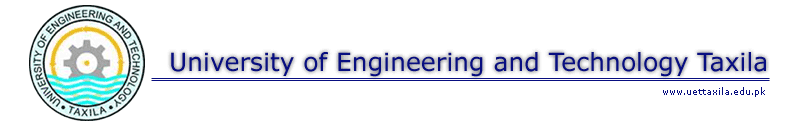 Sr. No.Registration No.Name of StudentSemesterlate fee fineOutstanding Dues19-EE-01SAADAT ALI ALVI  (Ehsaas)5th 41005120019-EE-02MUHAMMAD SOHAIB5th 41005290019-EE-03ABUBAKER SIDDIQUE (Ehsaas)5th 41005290019-EE-09HAMAS ALI (Ehsaas)5th 41005290019-EE-11MUHAMMAD SHEHRYAR5th 2000019-EE-12FAISAL NAZEER5th 2000019-EE-13MUHAMMAD HAMZA RAZZAQ4th 41005290019-EE-15ARSLAN AFZAL(Ehsaas)5th 41005290019-EE-18MUHAMMAD UZAIR SHAFIQUE5th 3970019-EE-19MUBEEN ALI5th 41005290019-EE-20ZOBIA TARIQ5th 41005290019-EE-22SYED MUHAMMAD HASSAN5th 3970019-EE-27AZEEM ASGHAR (Ehsaas)5th 41005290019-EE-28MUHAMMAD HAMZA MASOOD5th 41005120019-EE-34DANISH TARIQ (Ehsaas)5th 41005120019-EE-39MUHAMMAD ASIF (Ehsaas)5th 41005290019-EE-41HASEEB ULLAH FAREED5th 2000019-EE-42ADNAN ALI (Ehsaas)5th 41005290019-EE-43SYED HAMZA BUKHARI5th 2000019-EE-44MUHAMMAD NAEEM (Ehsaas)5th 41005290019-EE-46Abdul Rahman (Afghan)5th 41005290019-EE-48TAHA BIN NAEEM (Ehsaas)5th 41005290019-EE-49ALISHA5th 41005120019-EE-50MUHAMMAD USMAN (Ehsaas)5th 41005290019-EE-51MUHAMMAD USAMA UMAIR 5th 41005290019-EE-54HAMMAD AHMED5th 41005120019-EE-55MUHAMMAD EHTASHAM (Ehsaas)5th 41005290019-EE-72SYEDA FIZZA SHOAIB ZAIDI4th5th 41004100512005120019-EE-73TALAL AZIZ5th 2000019-EE-74SYED HAIDER HUSNAIN JAFFREY5th 41005290019-EE-75MUHAMMAD AMIR  (Ehsaas)5th 41005290019-EE-76HASAAN BIN IHSAN (Ehsaas)5th 41005290019-EE-77AHSAN ALI2nd3rd5th 0020005290052900019-EE-79ASMA BIBI4th 5th 41004100512005290019-EE-82KIRAN ZAMAN4th5th 2000410005290019-EE-83MUHAMMAD AHTESHAM RIAZ (Ehsaas)5th 41005290019-EE-87MUHAMMAD NAZIR (Ehsaas)5th 0170019-EE-89MUHAMMAD ADEEL5th 41005120019-EE-91MUHAMMAD SUFYAN2nd3rd4th5th 00410041005290052900529005290019-EE-95MUHAMMAD USAMA (Ehsaas)5th 41005290019-EE-96MUHAMMAD ZAIN UL ABIDEEN5th 41005290019-EE-97ALI HASSAN5th 41005290019-EE-101RIDA HAIDER5th 41005290019-EE-103KANZA ASGHAR4th5th 41004100529005290019-EE-104USAMA BIN YOUSAF5th 41005120019-EE-106MUHAMMAD ANEES (Ehsaas)5th 41005290019-EE-110MUHAMMAD HUSNAIN AZIZ5th 41005290019-EE-112HAMMAD JAFFAR4th5th 2000410005120019-EE-126ZOYA JAMIL2nd3rd 410041006000600019-EE-127MUHAMMAD RAHIM (Ehsaas)5th 41005290019-EE-128SHAFIQULLAH  (Afghan)5th 41005290019-EE-129MUHAMMAD HASNAIN4th 2000019-EE-136SALEM A. S. ABO RABEA4th5th 3020000019-EE-137AHMED Y. I. ALKURD5th 41005290019-EE-138SHABAB HUSSAIN (Ehsaas)5th 41005290019-EE-142SAAD BIN MUSAWAR5th 41005120019-EE-143ABDULLAH5th 41005290019-EE-152MUHAMMAD HAMMAD5th 0170019-EE-155MUHAMMAD ZAIN5th 0170019-EE-167NOKAR ABBAS5th 0170019-EE-170MUHAMMAD MUGHEERA5th 41002560019-EE-180ALI ASAD5th 0170019-EE-191MUNEEB UL HASSAN5th 41005290019-EE-193MUHAMMAD USMAN5th 4100019-EE-194MUHAMMAD AQIB5th 0170019-EE-211USAMA REHMAN5th 0170019R/18-EE-112Muhammad Umar Hanif1st2nd3rd4th5th 410000410041005750051200440065006500